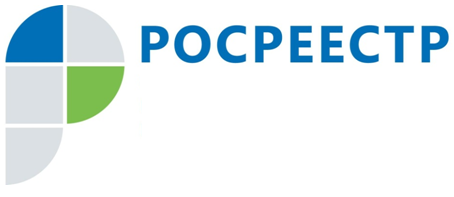 #РосреестрНаселенному пункту в Чечне присвоено наименование «Терлой»Поселку, образованному на территории Итум-Калинского района Чеченской Республики в составе Моцкаройского сельского поселения, присвоено наименование «Терлой». Соответствующее распоряжение на основании экспертизы Росреестра подписал Председатель Правительства Российской Федерации Михаил Мишустин.Терлой – чеченская община, представителями которой являются жители Моцкаройского сельского поселения. Наименование подчеркивает особенности территориальной идентичности и является отражением исторического и культурного наследия народов России.Распоряжением Правительства Российской Федерации утвержден план мероприятий на 2021 – 2025 годы по реализации Стратегии развития туризма на территории Северо-Кавказского федерального округа до 2035 года. Возрождение горных районов Чеченской Республики – приоритетное направление социально-экономического развития региона.В целях обеспечения ускоренного экономического роста Итум-Калинского района и развития туристско-рекреационного кластера создаются условия для притока граждан, что послужит образованию соответствующей инфраструктуры.Справочно:Росреестр является уполномоченным органом в области наименований географических объектов Российской Федерации. Ведомство проводит экспертизу предложений о присвоении или переименовании, осуществляет согласование словарей и справочников наименований географических объектов, осуществляет регистрацию наименований и ведет в этих целях Государственный каталог географических названий.Заместитель руководителя Управления Росреестра по Чеченской РеспубликеА.Л. Шаипов